Baccalauréat ProfessionnelSYSTÈMES NUMÉRIQUESOption B - AUDIOVISUELS, RÉSEAU ET ÉQUIPEMENTS DOMESTIQUES (ARED)ÉPREUVE E2 – ÉPREUVE TECHNOLOGIQUEANALYSE D’UN SYSTÈME NUMÉRIQUESESSION 2023Mise en situation et présentation du projet :Le sujet portera sur les demandes techniques d’un client dont la villa doit être rénovée.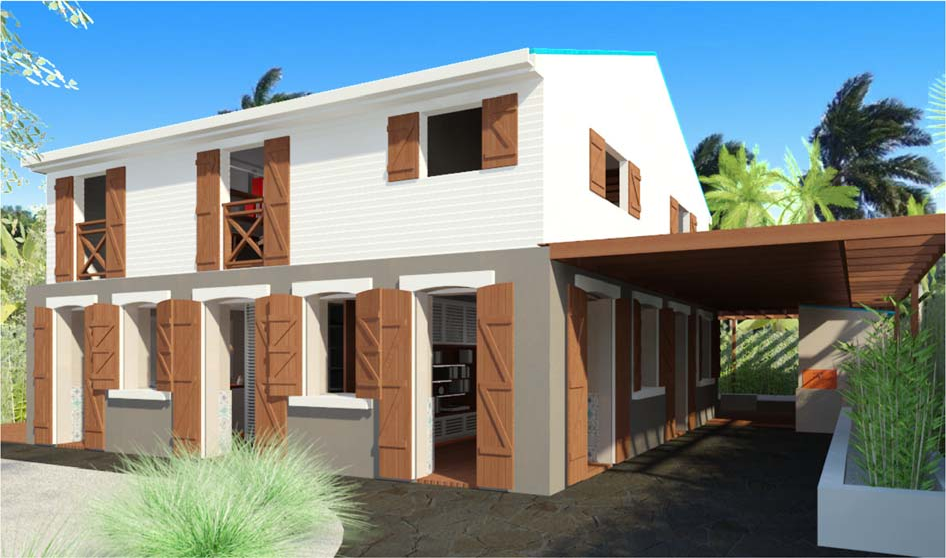 Cette habitation centenaire située à Fort de France (97200) est composée :D’un rez-de-chaussée constitué d’un séjour, une cuisine et un cellier.D’un étage qui comprend 3 chambres un dressing, une buanderie, un bureau et une salle de bain.Le client effectue une mise aux normes de son habitation et désire s’équiper d’appareils communicants lui permettant d’améliorer le confort de son pavillon.Le technicien devra valider les matériels à installer en fonction des normes et du cahier des charges défini avec le client.Les travaux suivants doivent être réalisés :Mise aux normes de l’installation électrique qui répond aux prescriptions de la norme NF C 15- 100Une installation home-cinéma connectée avec la possibilité de faire évoluer en installation sonore multi-room.La maintenance corrective du four à micro-onde du client.Plan rez-de-chaussée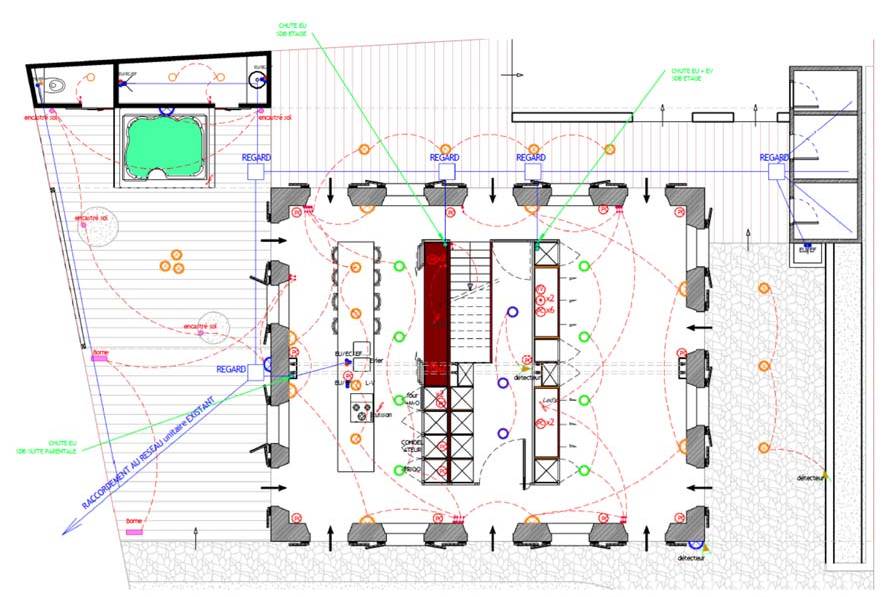 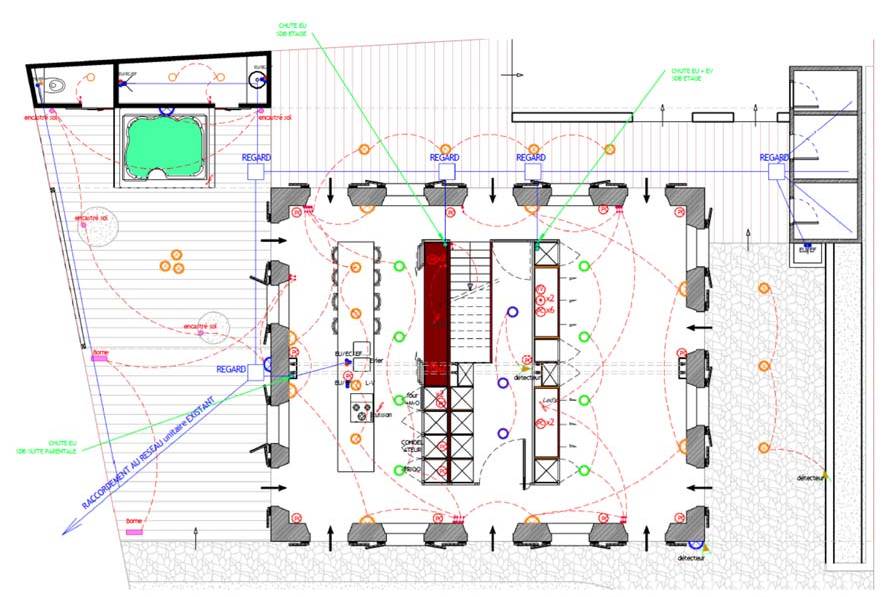 Plan étage 1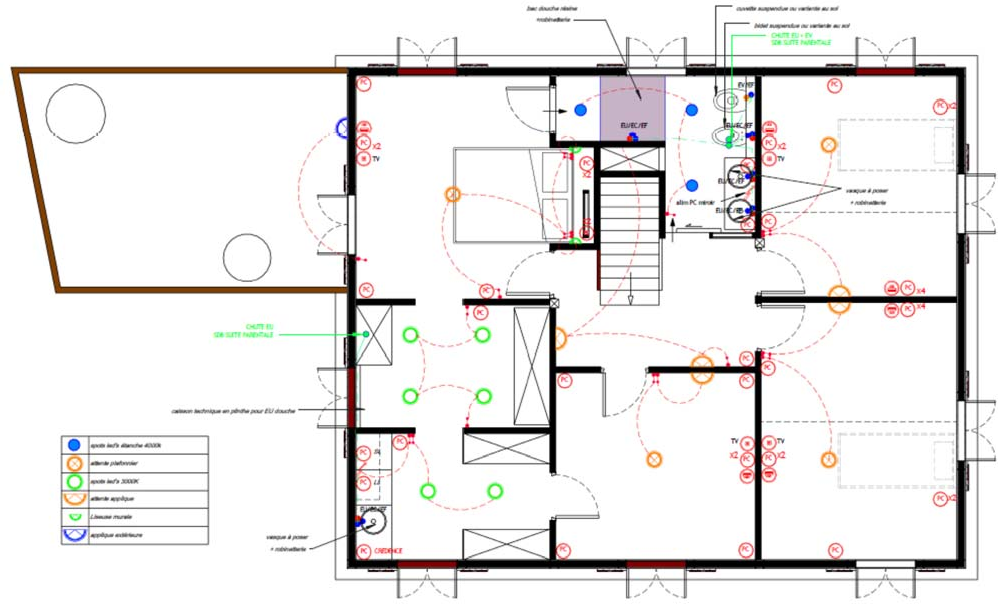 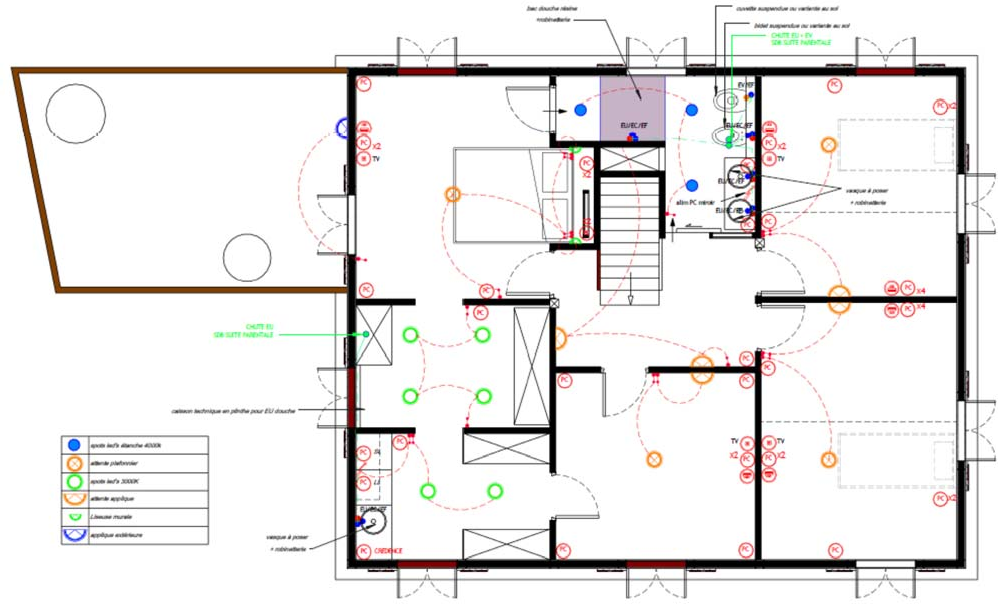 Description des ressources techniquesCahier des charges.M. et Mme TEUGIG sollicite les services de l’entreprise « Gouray Connect » pour l’élaboration de leur projet de rénovation totale de l’habitat ainsi que pour la maintenance des appareils électroménagers.L’entreprise lui propose de nouveaux matériels et ils conviennent ensemble d’un cahier des chargesUne nouvelle installation électrique, qui répond aux prescriptions de la norme NF C 15-100 qui comprendra :l’installation d’une GTL dans le cellier avec les éléments suivants :Le tableau de répartition des circuits électriques,Le tableau de communication VDI « Voix – Données – Images ».Le tableau de communication centralise et distribue les signaux de téléphonie, données informatiques, radio et télévision vers les prises de communication de type RJ45.Il comprendra :Une arrivée fibre optique du FAI Orange sur un boitier Pto dans la GTL;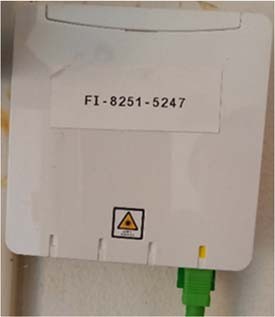 Le raccordement de la box se fera par jantière optique renforcée de type SC/APCUne Livebox 6 avec des switchs permettant d’interconnecter les réseaux destinés à la téléphonie et à la transmission de données grâce au brassage les matériels connectés, ainsi que la diffusion du WI-Fi dans l’habitat,L’arrivée des antennes interconnectées au répartiteur pour distribuer les chaines télévisées de la TNT dans les chambres et le salon en RJ45.Installation et paramétrage du nouvel espace Home Cinéma dans le séjour constitué :D’un vidéoprojecteur,D’un écran de projection,D’un amplificateur home-cinéma multi room et ses enceintes audio.Le système installé dans le salon offrira une qualité de projection et d’écoute optimale tout en étant discret pour s’intégrer à l’esthétique de la pièce.L’amplificateur Home-cinéma permettra une diffusion du son à partir de différente source.Vidéoprojecteur OPTOMA CINEMAX P2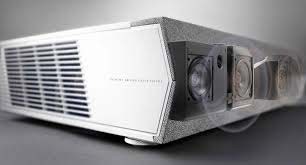 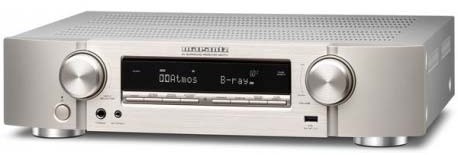 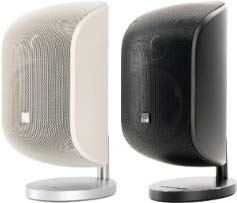 Amplificateur HOME CINEMA MARANTZ NR-1711Système d’enceinte Bower & Wilkins B&W M1 MKIILa maintenance du four à micro-onde LG MH-6593NS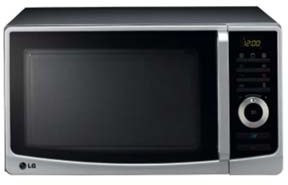 Plan d’adressage IP des équipements du logementDNS primaire : 80.10.246.2DNS secondaire : 80.10.246.129Le DHCP de la LIVEBOX sera activé pour une plage allant de 192.168.1.50 à 192.168.1.150Travail demandéPartie 1 - Étude de la gaine technique de logementIl convient de choisir le nouveau tableau de répartition en fonction de la norme NFC 15-100, amendement 5. (cf. Annexe 1)La superficie du séjour-Salon est de 50m2.Question 1 - Donner la signification de l’acronyme de GTLQuestion 2 - Donner la désignation des différents tableaux qui constituent la GTL.Question 3 - Valider le choix de l’emplacement de la GTL dans le cellier. Justifier votre réponse. (cf. Annexe 1 et annexe 13)Afin de valider les choix réalisés par l’architecte, vous procédez à un control du nombre de point d’éclairage et de prise de courant par pièce de l’habitation.Question 4 - Complétez le tableau suivant et vérifier la conformité de l‘installation (Cf. Annexes N°1 et 13).Question 5 - Justifier que l’installation proposée par l’architecte est conforme à la norme NFC 15- 100 ?Question 6 - Nommer les protections sur l’illustration suivante :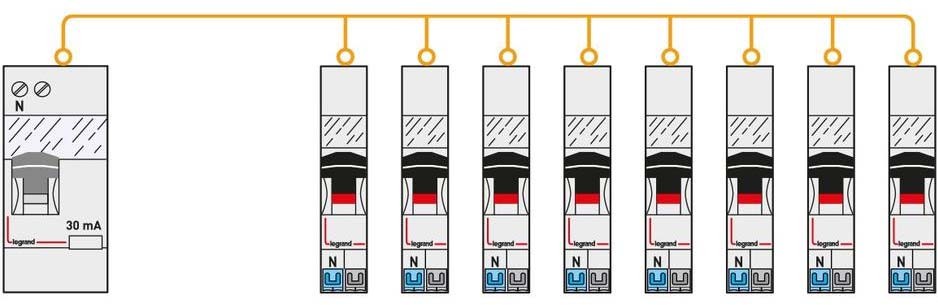 Q1	Q10	Q11	Q12	Q13	Q14	Q15	Q16	Q17Question 7 - Donner le rôle assuré par Q1.Question 8Le micron onde étudié dans ce sujet sera raccordé sur une des prises du plan de travail de la cuisine.Compléter le tableau suivant en précisant les différentes sections possibles en fonction des calibres. (Cf. Annexe 1)La maison est éligible à la fibre optique. Le technicien de la société orange est chargé d’installer le boitier optique PTO/DTIO et la LiveBox Fibre.Question 9 - Donner la signification des acronymes FTTH et PTO (cf. Annexe N°3).Question 10 - Indiquer le nom du connecteur du Pigtail reliant le Pto à la box Orange.Question 11Identifier le connecteur sur l’illustration suivante :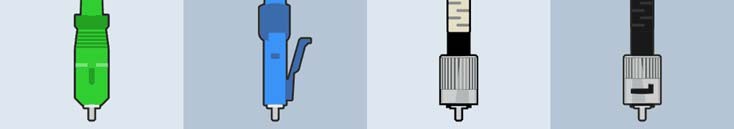 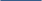 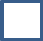 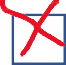 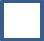 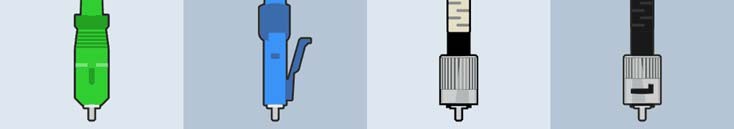 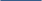 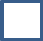 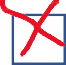 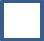 Relever l’identifiant de l’opérateur fibre optique du client.-	-Donner l’identifiant de l’opérateur fibre optique de votre client.M. TEUGIG souhaite bénéficier d’une installation avec le maximum de confort respectant la norme NFC 15-100 amendement 5.Ainsi il désire installer la télévision dans le salon mais aussi dans les chambres. Il souhaite disposer d’une connectique RJ45 pour recevoir la TNT.Question 12 - Justifier l’obligation de l’installation d’un coffret VDI (cf. Annexe N°2).Question 13 - Définir le grade du tableau de communication correspondant besoins du client. (cf. ANNEXE N°2).Question 14 - Compléter le tableau ci-dessous en précisant le nombre de prises RJ45 à installer par pièce suivant la norme. (Cf. Annexe N°2)Pour la suite de l’étude, le tableau vdi sera équipé de 22 modules de brassage RJ45 et de l’ensemble des équipements au format modulaire.Question 15 - Indiquer le nombre de sortie LAN / Ethernet disponible sur la box et indiquer la solution pour interconnecter tous les équipements. (Cf. Annexe N°9)Question 16Indiquer le nombre de Switch et la référence à prévoir dans le tableau VDI.Compléter le tableau ci-dessous pour constituer le tableau de communication de votre client.Donner la référence du coffret VDI pour cette installation si on prévoit une réserve de 2O%.Question 17 - Compléter le schéma partiel de câblage du tableau VDI sur le document réponseDR1 page 27.Partie 2 - Installation du Home cinémaLe client désire installer un HOME CINEMA dans le salon. Il souhaite une restitution visuelle avec une résolution 4K compatible HDR10 ainsi que la possibilité d’accéder aux plateformes de VOD.Il souhaiterait installer les équipements ci-dessous :Vidéoprojecteur OPTOMA CINEMAX P2 à focale courte,Ampli HOME CINEMA MARANTZ NR-1711,Système d’enceintes :5 Enceintes satellites B&W M1 MKII,1 Caisson de basses B&W DB3DL’écran sera installé dans une niche du meuble du salon. Le vidéoprojecteur à focale courte sera positionné juste devant celui-ci.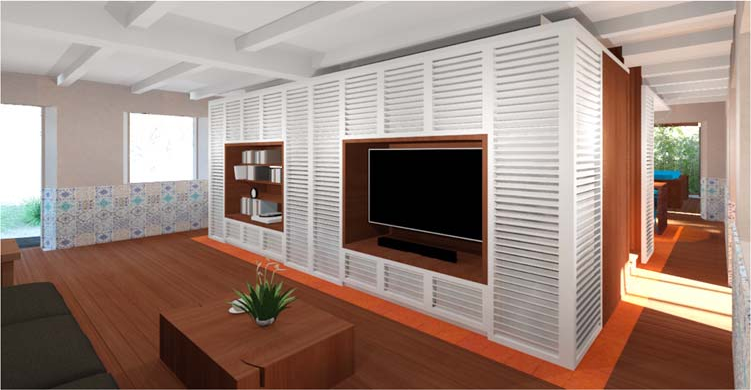 Question 18 - Retrouver les dimensions de la niche et calculer la taille maximale possible pour cet écran en centimètre puis en pouce. (Cf. ANNEXE N°14)* 1 pouce = 2.54 cmQuestion 19 – Relever les tailles min et max d’affichage du vidéoprojecteur en pouce. (Cf. Annexe N°5)Question 20 – Vérifier si le choix de vidéoprojecteur proposé par le client est judicieux. Justifiervotre réponse.Le technicien propose à son client un autre modèle : Le vidéoprojecteur 16/9 Epson EH-LS300W Android TV.Question 21Relever les nouvelles dimensions mini et maxi de projection de cet appareil en pouce. (cf ANNEXE N°6)Vérifier que ces dimensions sont compatibles avec la taille de la niche.Question 22 - Donner la ou les caractéristiques techniques prévues par le cahier des charges à laquelle le client devra renoncer en choisissant le modèle Epson au lieu du Optoma. (cf ANNEXES N°5 et 6)L’installation du vidéoprojecteur doit être complétée par une installation sonore spatialisée pour parfaire le système HOME CINEMA.Le choix du client s’était porté sur un amplificateur de la marque MARANTZ NR-1711 et des enceintes BOWERS & WILKINS B&W M1 MKII.Question 23 - Préciser l’impédance nominale de chaque enceinte en vous référant au document (cf. ANNEXE N°8).Question 24 - Précisez la puissance nominale de l’amplificateur MARANTZ NR-1711 dans le cadre de cette installation. (Cf ANNEXE N°7)Question 25 - Donner la puissance de l’amplificateur recommandée pour les enceintes Surround.Question 26 - Valider la possibilité d’utiliser cet amplificateur et ces enceintes. Justifier votre réponse.Question 27 - Expliquer ce qu’est la fonction « multi-room » d’un amplificateur audio.Question 28 - Nommer la technologie de transmission qui permet la fonction « multi-room ».Le réseau de la maison accède à l’internet grâce à une LIVEBOX 6.L’amplificateur sera connecté au réseau local en filaire afin de bénéficier de ses fonctionnalités.Le technicien sera chargé d’effectuer le paramétrage. Cf. plan d’adressage page 5 du sujet.Question 29 – Lister les possibilités de lecture ou d’opérations qu’offrira l’amplificateur une fois connecté au réseau. (Cf Annexe N°7)Question 30 - Donner le type de câble préconisé par le fabricant pour cette connexion. (Cf Annexe N°7)Question 31 - Indiquer la démarche pour accéder à la page web de la LiveBox 6. (Cf Annexe N°9)Question 32 - Compléter ci-dessous la configuration DHCP de la Livebox 6 et les adresses IP demandées ainsi que celle du masque.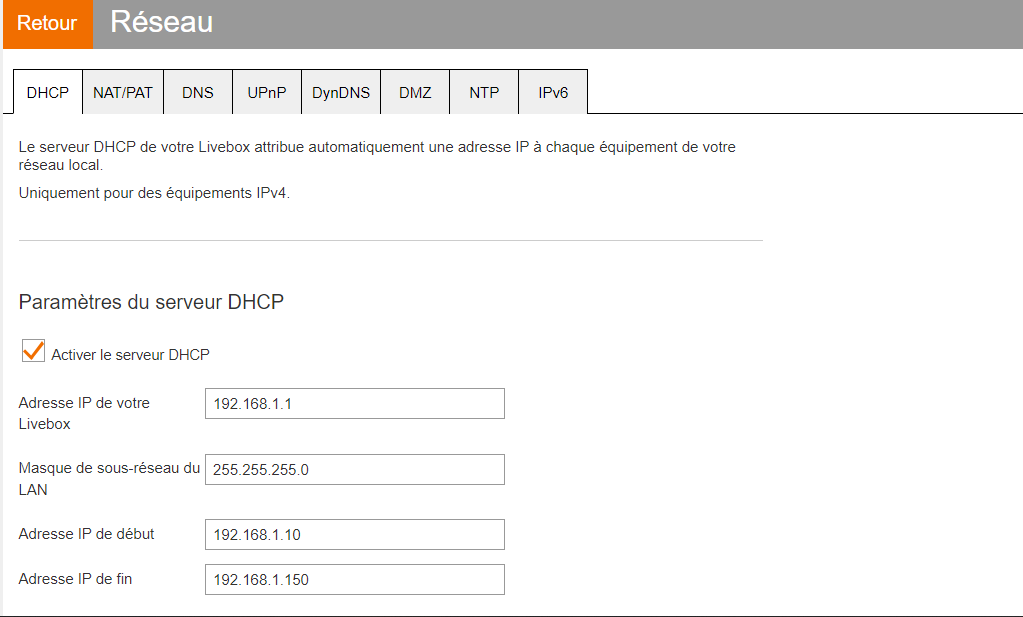 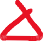 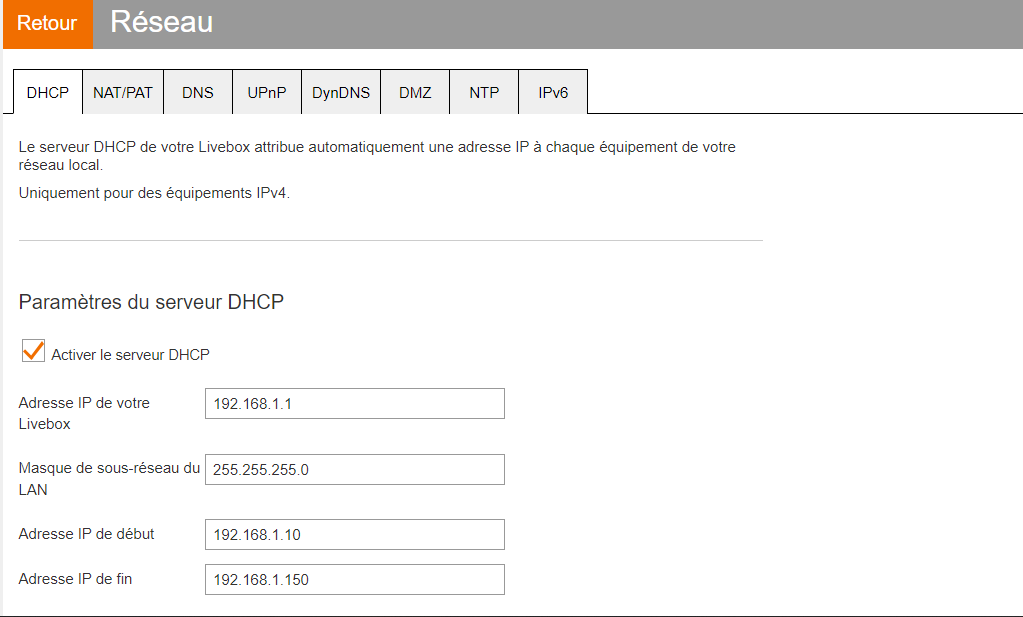 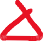 Question 33 - Compléter ci-dessous l’adressage IP de l’amplificateur.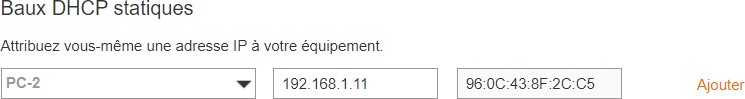 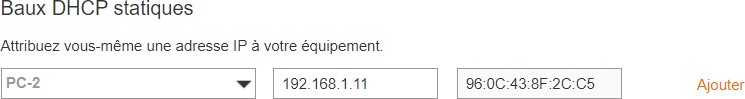 Question 34 - Compléter les paramètres réseaux dans le serveur WEB embarqué de l’amplificateur pour qu’il puisse se connecter à l’internet. (Cf Annexe N°7)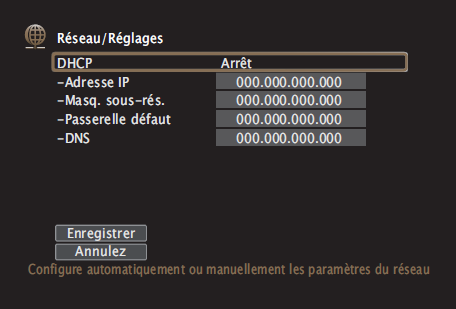 Partie 3 - Maintenance corrective sur un four à micro-ondesLe client M. TEUGIG se plaint que son four à micro-ondes ne chauffe plus les aliments. Etant éco citoyen, il préfère redonner une seconde vie à ses appareils électroménagers si cela est rentable bien sûr.Un technicien au sein de l’entreprise « Gouray Connect » avec lequel le client est sous contrat S.A.V, pour la maintenance de ses appareils électroménagers, prend en charge cet appareil.Après un contrôle rapide de l’appareil et un essai de fonctionnement, le technicien décide de déposer le châssis de l’appareil, hors tension, afin de réaliser son diagnostic.Question 35 - Indiquer la marque et la référence de ce four à micro-ondes (Cf. ANNEXE N°10).Question 36 - Préciser les dangers auxquels peut être exposé le technicien lors de la dépose du châssis du micro-onde (Cf. Annexe N°11).Question 37 - Préciser la précaution à respecter avant intervention sur le micro-onde. Donner la procédure et préciser les équipements et outils utilisés (cf. ANNEXE N°11).Un essai est réalisé pour identifier si la panne se situe sur la partie basse tension ou sur la partie haute tension.Pour cela, les fils « Down et Up » (repéré « RD » sur le schéma électrique page 20 du sujet) raccordés au primaire du transformateur BT/HT élévateur de tension sont déconnectés. Un voltmètre permettra d’effectuer une mesure sous tension.Question 38 – Donner ci-dessous, l’état de la partie Basse Tension du micro-onde si la tension mesurée est :Question 39Le technicien a effectué une mesure au primaire du transformateur et trouvé : 230V.Déduire quelle est la partie du circuit qui est défectueuse.Question 40 - Lister les éléments de la partie défaillante du four à micro-ondes qui seraient susceptibles d’être en panne.Question 41 - Encadrer la partie qui correspond au circuit haute-tension du four à micro-ondes sur le schéma ci-dessous.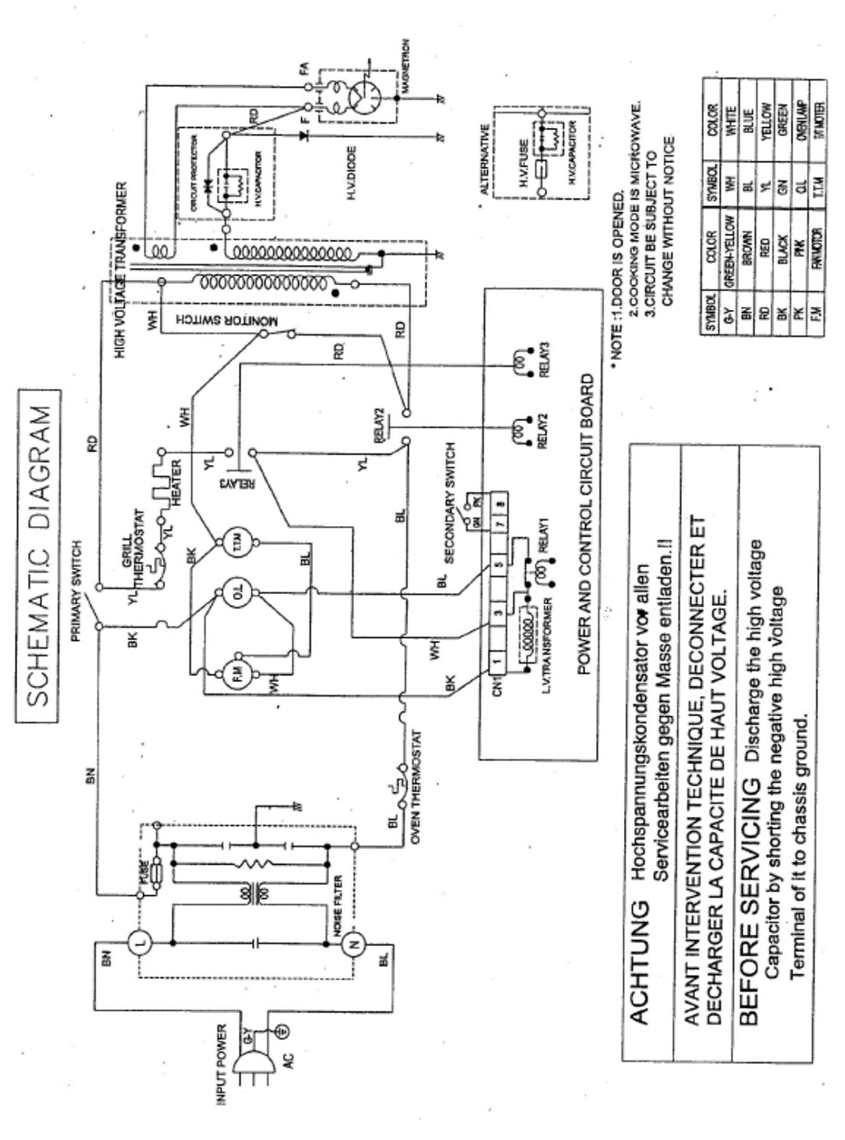 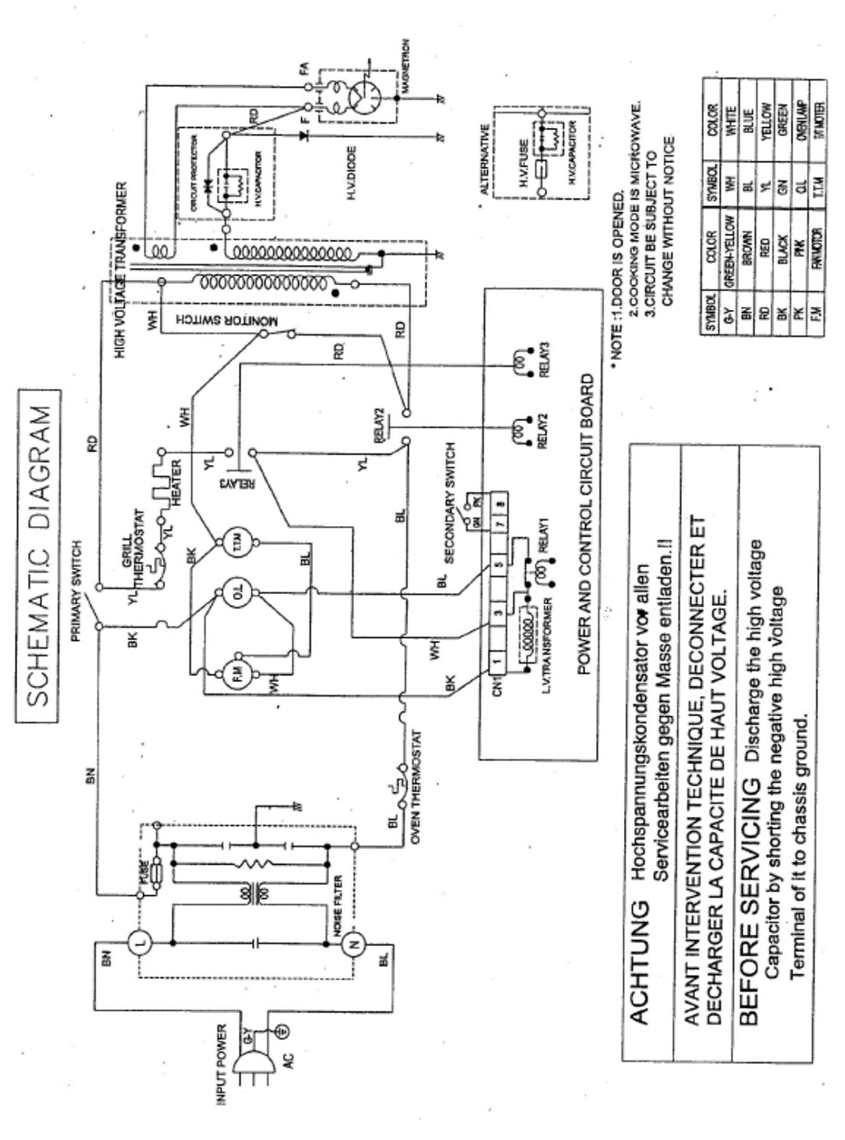 Question 42 - Encadrer et nommer les composants du circuit haute-tension sur la vue éclatée des pièces du four à micro-ondes ci-dessous.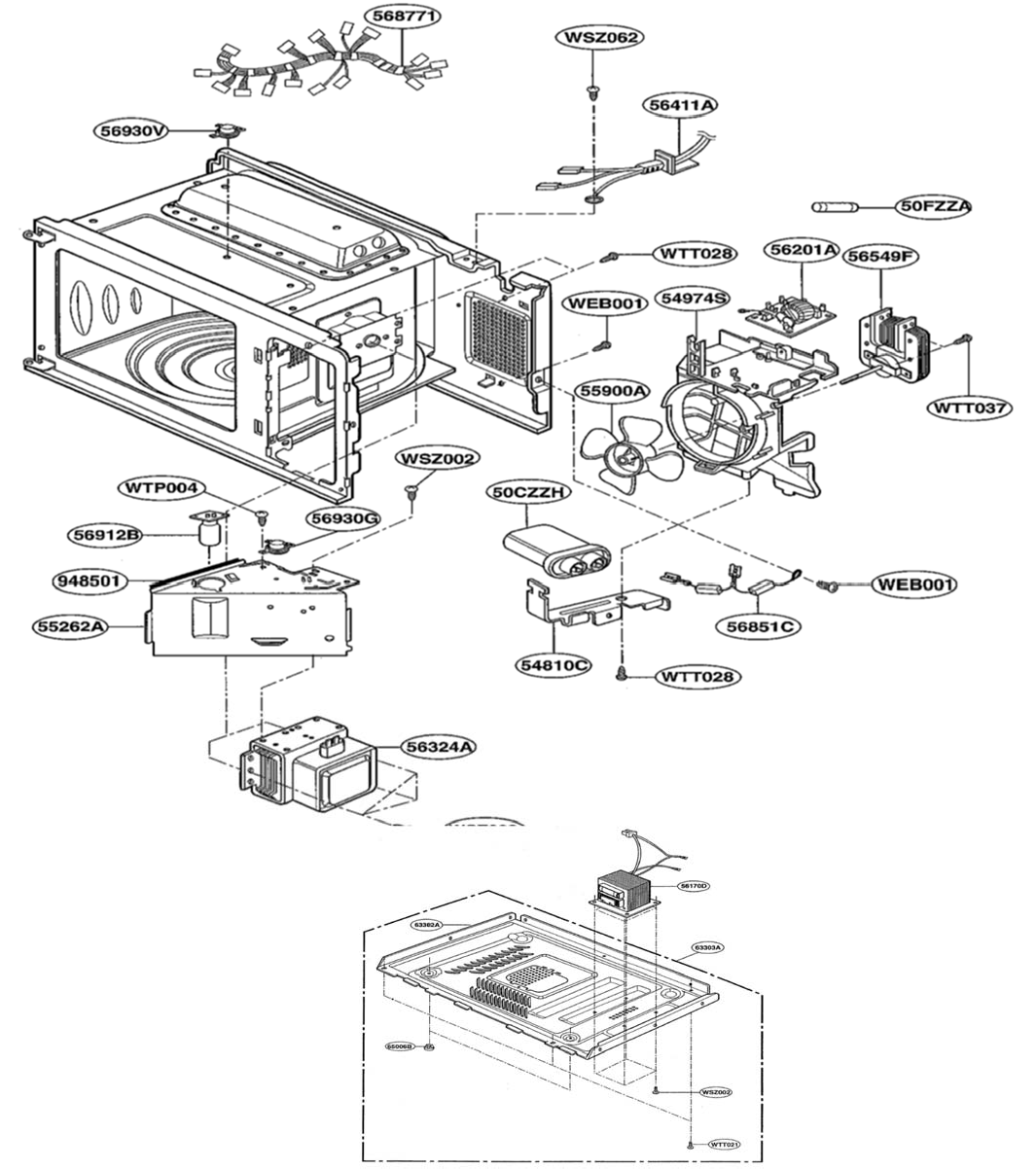 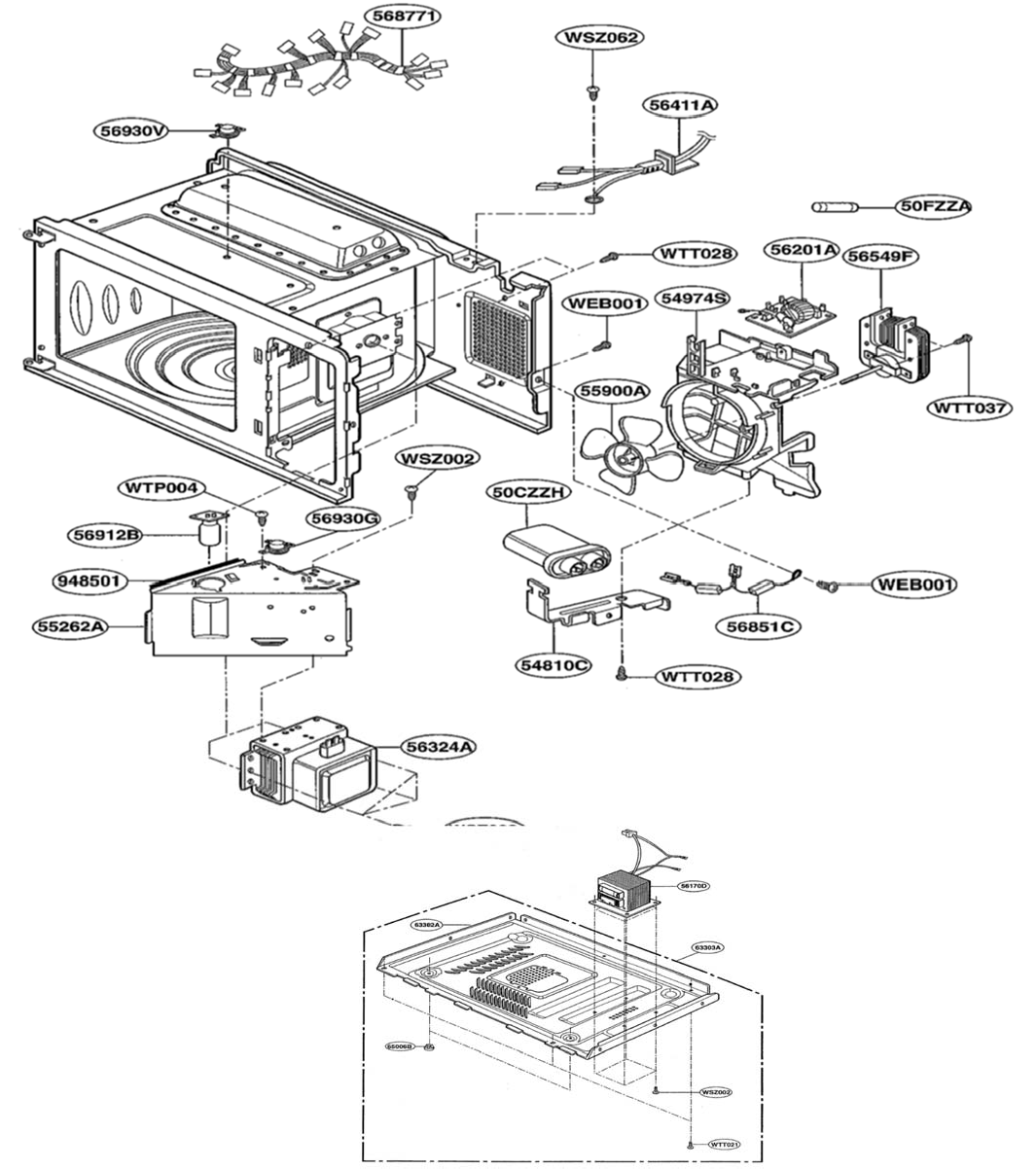 MAGNETRONTest du transformateur sous tension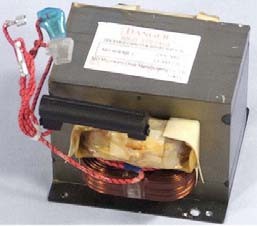 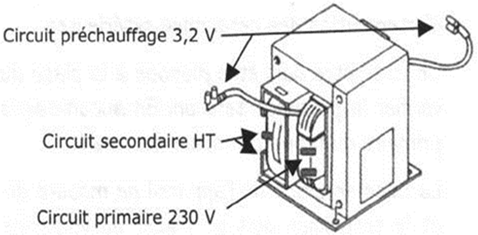 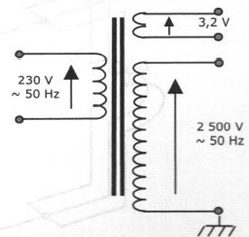 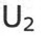 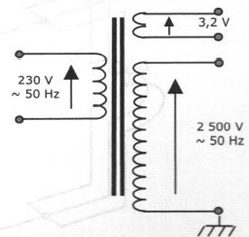 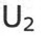 Pour tester le transformateur, les constructeurs préconisent d’alimenter le secondaire du transformateur HT par le secteur EDF, c’est-à-dire sous tension réduite.La procédure de test du transformateur sous tension réduite est la suivante :Débrancher et démonter entièrement le transformateur.Protéger la zone d’essai des personnes extérieures.Raccorder un voltmètre au primaire de l’appareil.Raccorder un cordon avec une cosse ronde en la vissant à l’un des trous de fixation de la carcasse du transformateur.Raccorder via un interrupteur le secondaire à une source 230V~50Hz.Basculer l’interrupteur de manière à alimenter le secondaire sous 230V.Une mesure correcte doit se situer autour de 22V~50Hz au primaire.Question 43 - Expliquer pourquoi ils préconisent cette procédure. Préciser les dangers.Question 44 - Compléter le tableau suivant et en déduire l’état du transformateur.Contrôle du condensateur HTQuestion 45 - Préciser quel appareil de mesure est utilisé pour effectuer le contrôle du condensateur H.T.Résultats de l’essaiLes mesures obtenues, hors tension, sur le condensateur HT déconnecté du circuit sont les suivantes :Résistance de continuité : Varie momentanément puis indique la valeur de 9,8 MΩCapacité du condensateur : 1,05 µFQuestion 46 - Compléter le tableau ci-dessous, à partir des mesures obtenues ci-dessus et en déduire l’état de fonctionnement du condensateur. (Cf. Annexe N°12)Test de la diode HTPour tester la diode H.T on réalise le schéma de montage suivant. Il suffit de faire varier progressivement et lentement la tension et de vérifier l’état de la lampe:Remarque :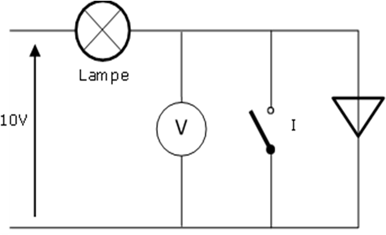 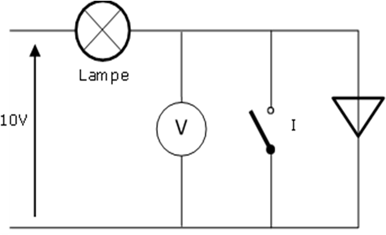 La tension de seuil de la diode H.T est d'environ U0 = 10V.Un multimètre fonctionnant généralement avec une pile de 9 V, il n’est donc pas possible de l'utiliser pour tester la diode.Pour pouvoir tester la diode HT on peut l’insérer dans un montage en série avec une lampe et une alimentation continue variable > à 10V à fort courant de charge.Résultat de l’essaiÀ partir de 9V, la lampe se met à éclairer faiblement et augmente progressivement avec la tension, lorsque l’interrupteur est ouvert.En inversant la diode dans le montage on constate que la diode ne s’allume pas lorsque l’on fait varier la tension de l’alimentation continue.Question 47 - Compléter le tableau ci-dessous en cochant l’état de la diode HT. (Cf. Annexe 12)Contrôle du magnétron (cf. ANNEXE N°12)Le magnétron permet de transformer l’énergie électrique haute tension à une fréquence de 50 Hz en énergie électromagnétique sous forme d’une onde à 2 450 MHz.On teste le magnétron hors tension avec un multimètre en Ohmmètre. On mesure la résistance du filament de préchauffe puis la résistance d’isolement entre chaque borne du filament et le châssis de l’appareilRésultat de l’essaiLes mesures obtenues, sur le magnétron déconnecté du circuit H.T sont les suivantes :Résistance filament de préchauffage : 0,2 ΩRésistance d’isolement (résistance entre le filament du magnétron et la carcasse de ce dernier) : 200 KΩQuestion 48 – Compléter le tableau ci-dessous et en déduire l’état du magnétron. (Cf. Annexe N°12)Question 49 – Donner la référence de l’élément défectueux suite aux différents tests.Question 17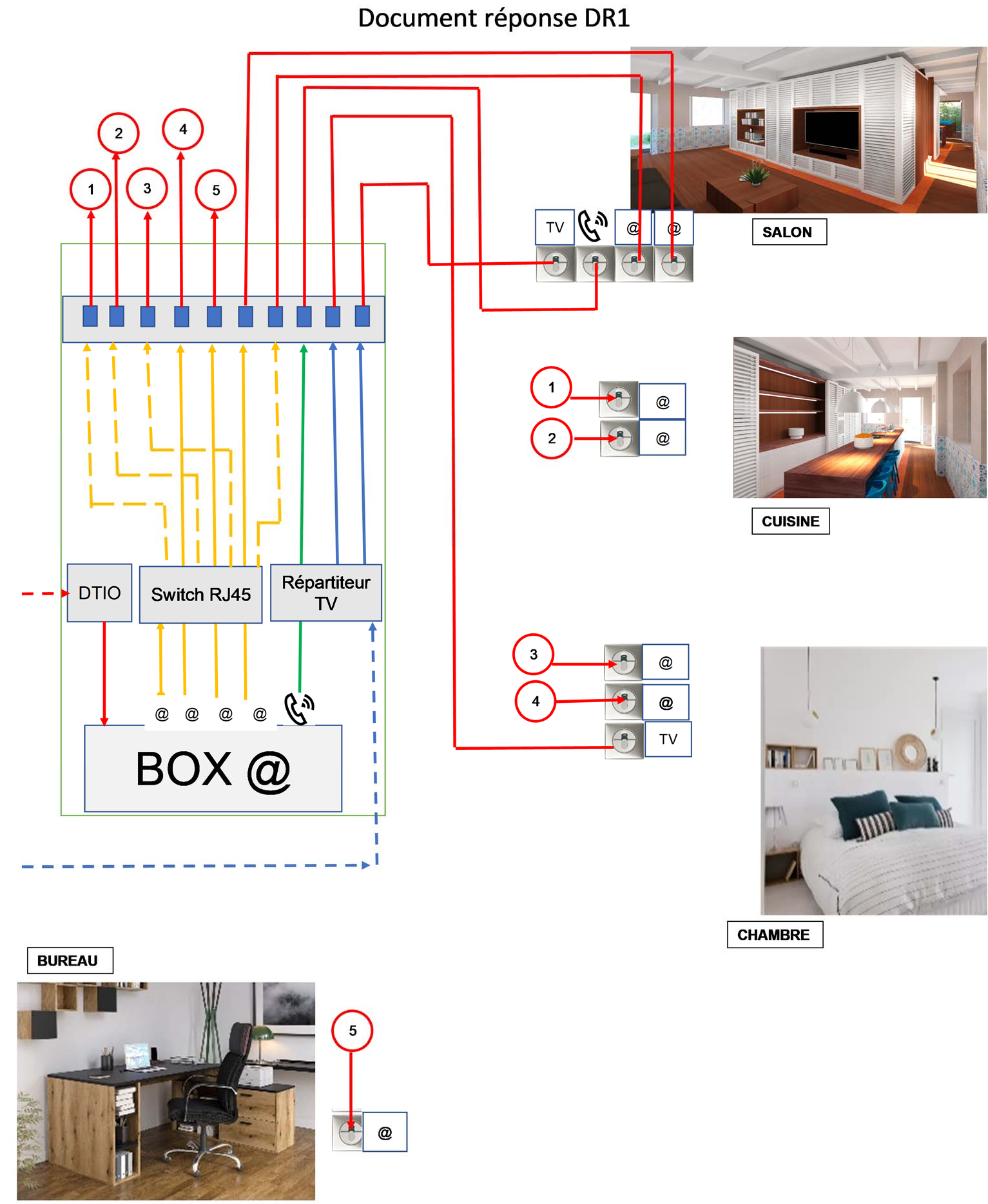 Baccalauréat Professionnel Systèmes Numériques2309-SN T 21 3Session 2023Éléments de correctionÉPREUVE E2 : option B - AREDDurée : 4h00Coefficient : 5Page 1/26ÉQUIPEMENTAdresse IPAdresse MACConfigurationPC BUREAU192.168.1.1196 :0C :43 :8F :2C :C5StatiqueTV192.168.1.1592 :CC :DA :B0 :3F :9EStatiqueTABLETTE192.168.1.1680 :91 :33 :E8 :7D :1BStatiquePC_de_Paul192.168.1.192C :08 :23 :1C :DE :50StatiquePS5-4CD8F192.168.1.1072 :C0 :6B :3E :28 :DEStatiqueMARANTZ NR 711192.168.1.22A8 :47 :4A :3D :4E:05StatiquePiècesNombre de prises électriques minimum prévu par la norme NFC15-100Nombre de prises électriques réelles indiqué sur le planConformeNon conformeSéjour-salon713XCellier11XCuisine6 sur un circuit dédié dont 4 sur le plan de travail7 dont 4 sur plan de travail sur un circuit dédié+LV, cuisson, four, MO, congélateur, FrigoXChambre 139XTotal1736XSectionCalibrePrise 2P+T1.5mm²16aPrise 2P+T2.5mm²20APiècesNombre	de	prises	de communicationSéjour-salon6Cellier1Cuisine2Salle de bain1Chambre 13Chambre 23Chambre 33Dressing + Buanderie1Bureau1Total21QtéRéférenceDésignationNombre de modules1Legrand 4 130 50DTIO322Legrand 4 131 04Module de brassage RJ45221Legrand 4 131 18Répartiteur TV47Legrand 4 130 17Alimentation	switch	et	pour répartiteur TV76Legrand 4 130 09Switch Ethernet24Nombre total de modulesNombre total de modulesNombre total de modules60Hauteur120 cmLargeur170 cmCalcul de la diagonale :208 cm soit 82 poucesCalcul de la diagonale :208 cm soit 82 poucesCalcul de la diagonale :208 cm soit 82 poucesCalcul de la diagonale :208 cm soit 82 poucesImpédance d’entréeEnceintes satellites B&W M1 MKII8 ΩEnceintes frontalesEnceinte centraleEnceinte surroundEnceinte surround backPuissance nominale50 W50 W50W50 W192.168.1.22255.255.255.0192.168.1.180.10.246.2Tension mesurée aux bornes des fils (Down – Up)Partie B.T CORRECTE ou DEFAILLANTE0 VPARTIE B.T DEFAILLANTE230 VPARTIE B.T CORRECTERelever les tensions U1 et U2 mesurées lors du test sous tension réduiteU1 = 22 VU2 = 230VU1 = 22 VU2 = 230VDéduire le rapport de transformateur m.m = 10,9m = 10,9Exprimer U1 en fonction du rapport de transformation et de U2.U1 = U2 / mU1 = U2 / mCalcul de la valeur théorique de U1U1 = 21,2 VU1 = 21,2 VLa valeur mesurée de U1 (22 V) est-elle correcte ?Cocher la case correspondanteCocher la case correspondanteLa valeur mesurée de U1 (22 V) est-elle correcte ?□ OUI□ NONDéduire l’état du fonctionnement du transformateur.Cocher la case correspondanteCocher la case correspondanteDéduire l’état du fonctionnement du transformateur.□ Correct□ DéfectueuxMesure de la continuité : Indiquer la raison pour laquelle la valeur mesurée de la résistance se stabilise au terme d’une courte période.Temps de charge du condensateur.Le condensateur se charge à travers la résistance interne du multimètre.La résistance varie puis se stabilise à 9,8 MΩTemps de charge du condensateur.Le condensateur se charge à travers la résistance interne du multimètre.La résistance varie puis se stabilise à 9,8 MΩPréciser si la valeur est conforme aux préconisations du constructeur.Cocher la case correspondanteCocher la case correspondantePréciser si la valeur est conforme aux préconisations du constructeur.□ OUI□ NONMesure de la capacité du condensateur.Valeur mesurée.1,05 µF1,05 µFPréciser si la valeur est conforme aux préconisations du constructeur.Cocher la case correspondanteCocher la case correspondantePréciser si la valeur est conforme aux préconisations du constructeur.□ OUI□ NONÉtat du condensateur H.T□ Bon□ DéfectueuxLa diode est en court-circuitLa diode est en court-circuitLa diode est coupéeLa diode est coupéeEtat de la diodeEtat de la diodeOui □Non □Oui □Non □Bon □Hors service □Teste de la résistance du filamentTeste de la résistance du filamentTeste de la résistance du filamentMesure d’isolementMesure d’isolementMesure d’isolementMesure effectuéePréconisation constructeurconforme OUI/ NONMesure effectuéePréconisation constructeurConforme OUI / NON0,2 Ω< 1 Ωoui200 KΩvaleur attendue infinieNon